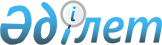 Об утверждении основных условий кредитования областных бюджетов, бюджетов городов Астаны и Алматы на содействие развитию предпринимательства в областных центрах, городах Астане, Алматы, Туркестан, Семей и моногородах на 2018 годПостановление Правительства Республики Казахстан от 27 марта 2018 года № 138.
      В соответствии с пунктом 2 статьи 180 Бюджетного кодекса Республики Казахстан от 4 декабря 2008 года, Законом Республики Казахстан от 30 ноября 2017 года "О республиканском бюджете на 2018 – 2020 годы" и постановлением Правительства Республики Казахстан от 7 декабря 2017 года № 823 "О реализации Закона Республики Казахстан "О республиканском бюджете на 2018 – 2020 годы", Правительство Республики Казахстан ПОСТАНОВЛЯЕТ:
      1. Утвердить прилагаемые основные условия кредитования областных бюджетов, бюджетов городов Астаны и Алматы на содействие развитию предпринимательства в областных центрах, городах Астане, Алматы, Туркестан, Семей и моногородах на 2018 год. 
      2. Местным исполнительным органам областей, городов Астаны и Алматы в течение десяти календарных дней после принятия соответствующими маслихатами решений, предусматривающих в областных бюджетах на 2018 год соответствующие поступления, представить указанные решения маслихатов в Министерство финансов Республики Казахстан.
      3. Министерствам финансов, национальной экономики Республики Казахстан в установленном законодательством порядке обеспечить:
      1) заключение кредитных договоров с местными исполнительными органами областей, городов Астаны и Алматы;
      2) контроль за целевым использованием и своевременным возвратом бюджетных кредитов в республиканский бюджет.
      4. Местным исполнительным органам областей, городов Астаны и Алматы ежеквартально, не позднее 10-го числа месяца, следующего за отчетным периодом, представлять информацию об освоении кредитов в министерства финансов, национальной экономики Республики Казахстан.
      5. Министерству национальной экономики Республики Казахстан обеспечить мониторинг освоения бюджетных кредитов, выделенных на кредитование областных бюджетов, бюджетов городов Астаны и Алматы на содействие развитию предпринимательства в областных центрах, городах Астане, Алматы, Туркестан, Семей и моногородах на 2018 год.
      6. Контроль за исполнением настоящего постановления возложить на Министерство национальной экономики Республики Казахстан. 
      7. Настоящее постановление вводится в действие со дня его подписания.  Основные условия кредитования областных бюджетов, бюджетов городов Астаны и Алматы на содействие развитию предпринимательства в областных центрах, городах Астане, Алматы, Туркестан, Семей и моногородах на 2018 год
      Сноска. Основные условия кредитования с изменением, внесенным постановлением Правительства РК от 25.06.2018 № 375.
      Для предоставления кредитов местным исполнительным органам областей, городов Астаны и Алматы (далее – заемщик) устанавливаются следующие основные условия: 
      1) кредиты в сумме 9311124000 (девять миллиардов триста одиннадцать миллионов сто двадцать четыре тысячи) тенге, предусмотренной постановлением Правительства Республики Казахстан от 7 декабря 2017 года № 823 "О реализации Закона Республики Казахстан "О республиканском бюджете на 2018 – 2020 годы", предоставляются заемщикам сроком на 7 (семь) лет по 0,01 % ставке вознаграждения на кредитование областных бюджетов, бюджетов городов Астаны и Алматы на содействие развитию предпринимательства в областных центрах, городах Астане, Алматы, Туркестан, Семей и моногородах на 2018 год;
      2) период освоения бюджетного кредита составляет 6 месяцев и исчисляется с момента перечисления бюджетного кредита местному исполнительному органу.
					© 2012. РГП на ПХВ «Институт законодательства и правовой информации Республики Казахстан» Министерства юстиции Республики Казахстан
				
      Премьер-Министр
Республики Казахстан

Б. Сагинтаев
Утверждены
постановлением Правительства 
Республики Казахстан
от 27 марта 2018 года
№ 138